Nyhetsbrev nr. 4/2019Lansering av nytt nettkurs om medfødt døvblindhet er en god start på høsten. Les også intervju med en av tjenestens nye ledere og oppsummeringsartikkelen fra Arendalsuka i august.Følg oss på Facebook, Instagram,  Twitter og YouTube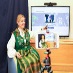 Hurra, vi lanserer nettkursFra og med i dag kan alle som ønsker lære mer om medfødt døvblindhet, via vårt flunkende nye nettkurs.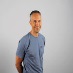 Leder med trenerhjerteErik Sørensen er ny leder for rådgivningsavdelingen ved Signo- skole og kompetansesenter. Han vil være med å skape best mulig løsninger for brukerne.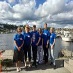 DeledagerArendalsuka i uke 33 ble som ventet hektisk og engasjerende, som det hør og bør på en politisk festival.